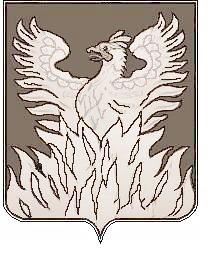 Администрациягородского поселения ВоскресенскВоскресенского муниципального районаМосковской областиП О С Т А Н О В Л Е Н И Еот 16.03.2016 №49О введении временного ограничения движения транспортных средств в весеннийпериод 2016 года по автомобильным дорогамгородского поселения ВоскресенскВ целях обеспечения сохранности автомобильных дорог в период временной потери несущей способности дорожных одежд, пропуска паводковых вод, а также обеспечения  безопасности движения по автомобильным дорогам городского поселения Воскресенск, руководствуясь Федеральными законами от 10.12.1995 N 196-ФЗ "О безопасности дорожного движения", от 08.11.2007 N 257-ФЗ "Об автомобильных дорогах и о дорожной деятельности в Российской Федерации и о внесении изменений в отдельные законодательные акты Российской Федерации", ПОСТАНОВЛЯЮ:1. Ввести временно с  16.04.2016 года по 16.05.2016 года ограничения движения транспортных средств на автомобильных дорогах городского поселения Воскресенск  (Приложение 1).            2. Директору муниципального казенного учреждения «Благоустройство и озеленение» Ребику В.М.  организовать установку дорожных знаков и информационных щитов на следующих автомобильных дорогах:	2.1. Улицы Железнодорожная, Гаражная – 3.4. « Движение грузовых автомобилей запрещено» с указанием максимальной разрешенной массы в зависимости от транспортно - эксплуатационных характеристик автомобильных дорог с учетом результатов оценки технического состояния автомобильных дорог.3. Директору  территориального отделения  «Коломенский  автодор»  ГБУ МО «Мосавтодор»  Мацкову С.П. организовать установку дорожных знаков и информационных щитов на следующих автомобильных дорогах:3.1. Автомобильные дороги «Степанщино-Ратмирово», «Чемодуровская развязка-Федино», «Лопатинский –МБК»- 3.4. «Движение грузовых автомобилей запрещено» с указанием максимальной разрешенной массы в зависимости от транспортно - эксплуатационных характеристик автомобильных дорог с учетом результатов оценки технического состояния автомобильных дорог. 	4 .Ограничение движения не распространяется на транспорт:	-перевозящий молоко, хлеб и другие продукты, фураж, скот, котельно-печное топливо, минеральные и органические удобрения, посевной материл для сельскохозяйственных предприятий и фермерских хозяйств агропромышленного комплекса Московской области, запасные части для подготовки техники к весеннее-полевым работам, Московского управления лесами, работающий на перевозке посадочного материала и лесопосадочной техники;	- следующий установленным маршрутами, перевозящий негабаритную и тяжелую технику, строительные материалы, для предупреждения чрезвычайных ситуаций и ликвидации их последствий, направляемый согласно распоряжению Комиссии по чрезвычайным ситуациям и аварийным ситуациям Правительства Московской области или Штаба по делам ГО и ЧС Московской области;	-занятый на объектах по ремонту автомобильных дорог и искусственных сооружений на них согласно перечню транспорта подрядных организаций, представленному в администрацию городского поселения Воскресенск.	5. Рекомендовать начальнику ОГИБДД УМВД России по Воскресенскому району  Рогову А.И. контролировать соблюдение ограничения движения транспортных средств в весенний период 2016 года на автомобильных дорогах городского поселения Воскресенск.6. Начальнику управления по социальным коммуникациям и организационным вопросам администрации городского поселения Воскресенск Севостьяновой О.В. разместить постановление на официальном сайте городского поселения Воскресенск и в Воскресенской районной газете «Наше слово».7. Руководителям организаций и предприятий независимо от форм собственности провести дополнительный инструктаж водительского состава о порядке проезда на  автомобильных дорогах.8. Контроль за исполнением настоящего постановления возложить на заместителя главы администрации – начальник управления развития городской инфраструктуры Баранова А.Е.Глава городского поселения Воскресенск                                                           А.В.КвардаковПриложение 1к Постановлению администрации городского поселения Воскресенск от  16.03.2016 № 49Список автомобильных дорог городского поселения Воскресенск, на которых введено ограничение движение транспорта с 16.04.2016 г.Автомобильная дорога улицы КолыберевскаяАвтомобильная дорога улицы ГаражнаяАвтомобильная дорога улицы ЗелинскогоАвтомобильная дорога улицы ГигантаАвтомобильная дорога улицы СувороваАвтомобильная дорога улицы проезд МРЭО«Лопатинский –МБК»